						           Dest.To: Periodicum Biologorum Editorshttp://hrcak.srce.hr/ojs/index.php/periodicum_biologorum Rende, 12/02/2016Oggetto: submission of the manuscript:Climate change and its impact on epigean and hypogean carabid beetles.Review by: Pietro Brandmayr and Roberto PizzolottoTo be included in: Proceedings of the XVIIth European Carabidologists Meeting,Primosten, Sept. 2015.As corresponding author I declare that:The second author agrees with the submission of this MSThe manuscript has never been submitted elsewhere nor publishedThere are no ethical conflicts As possible reviewers we may suggest:Dr. Hans Turin - h.turin@hccnet.nl   The NetherlandsProf. John Spence - jspence@ualberta.ca  University of Alberta – CanadaSincerely yoursProf. Pietro Brandmayr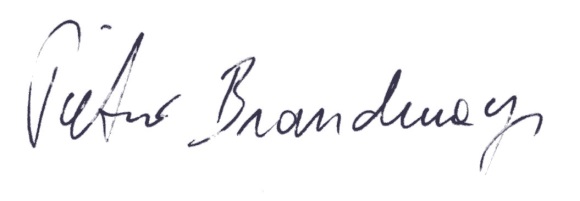 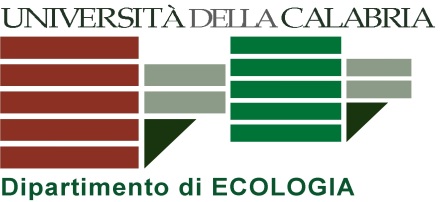 Prof. Pietro Brandmayr   DiBEST – Dept. of BiologyEcology and Earth ScienceZoology Section, Zoocoenoses Lab.e-mail: brandmayr@unical.ittel. ++39.984.492978 – fax 492981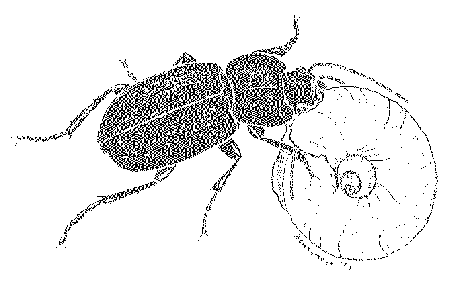 